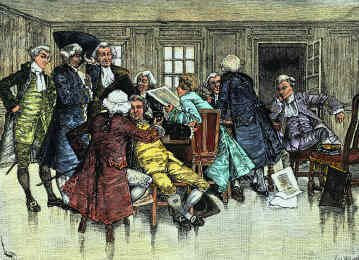 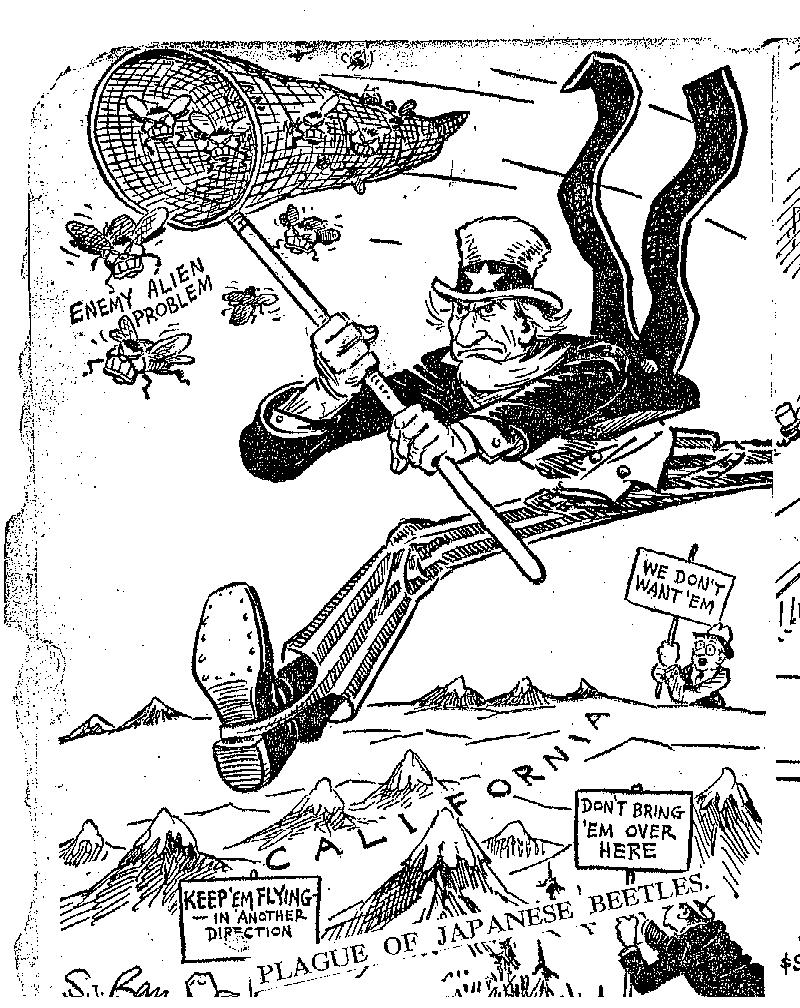 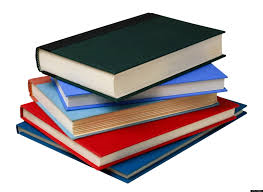 Course PoliciesAttendance: Your attendance is expected for each class.  Attendance is connected to your participation in the course. Please note that my policy is to drop students in this course for nonattendance (WF grade) in the following manner: 4 consecutive or 6 total absences. Classroom Behavior: It is the policy of the Department of Communication that any student in a Department of Communication class whose behavior regularly interferes with the instructor’s ability to conduct the class and foster student learning, or who exhibits a behavior so outrageous as to severely impede the conduct of a class, may be dropped by the instructor after the instructor consults with the department chair. Prior warning will be provided to the student when possible, but under extraordinary circumstances such warning may not always be possible. Academic Integrity: The University of Central Arkansas affirms its commitment to academic integrity and expects all members of the university community to accept shared responsibility for maintaining academic integrity. Students in this course are subject to the provisions of the university's Academic Integrity Policy, approved by the Board of Trustees as Board Policy No. 709 on February 10, 2010, and published in the Student Handbook. Penalties for academic misconduct in this course may include a failing grade on an assignment, a failing grade in the course, or any other course-related sanction the instructor determines to be appropriate. Continued enrollment in this course affirms a student's acceptance of this university policy. Disabilities Accommodation: The University of Central Arkansas adheres to the requirements of the Americans with Disabilities Act. If you need an accommodation under this Act due to a disability, please contact the UCA Office of Disability Services, 450-3613. If you have already been approved to receive accommodations through UCA Office of Disabilities Services, please contact the professor as soon as possible to make such accommodations as may be necessary. Sexual Harassment: Sexual harassment by any faculty member, staff member, or student is a violation of both law and university policy and will not be tolerated at the University of Central Arkansas. Sexual harassment of employees is prohibited under Section 703 of Title VII of the Civil Rights Act of 1964 and sexual harassment of students may constitute discrimination under Title IX of the Education Amendments of 1972. Student Handbook: Your UCA Student Handbook provides an excellent overview of the policies that apply to all student-scholars on campus. Please familiarize yourself with this text and ensure that you have a clear understanding of the UCA policies regarding sexual harassment and academic responsibilities. Title IX University Policy: If a student discloses an act of sexual harassment, discrimination, assault, or other sexual misconduct to a faculty member (as it relates to “student-on-student” or “employee-on-student”), the faculty member cannot maintain complete confidentiality and is required to report the act and may be required to reveal the names of the parties involved. Any allegations made by a student may or may not trigger an investigation. Each situation differs and the obligation to conduct an investigation will depend on those specific set of circumstances. The determination to conduct an investigation will be made by the Title IX Coordinator. For further information, please visit: https://uca.edu/titleix. Building Emergency Plan Statement: An Emergency Procedures Summary (EPS) for the building in which this class is held will be discussed during the first week of this course. EPS documents for most building on campus are available at http://uca.edu/mysafety/bep/. Every student should be familiar with emergency procedures for any campus building in which he/she spends time for classes or other purposes.Course Schedule: This is a tentative course schedule and is subject to change. Please check blackboard for any changes to due dates.TuesdayThursdayAugust 20Introduction to classAugust 25  Chapter 1 TannenChapter 1, 2 Schlesinger August 27Chapter 1 GastilSeptember 1Chapter 2 GastilSeptember 3Chapter 3, 4 SchlesingerSeptember 8Chapter 2,3 TannenSeptember 10Chapter 3 GastilSeptember 15Chapter 9 SchlesingerSeptember 17Service Learning Paper 1 dueSeptember 22Chapter 4 GastilSeptember 24
Chapter 5 GastilSeptember 29Chapter 4,5 TannenCase Study 1 dueOctober 1Case Study 2 dueOctober 6Case Study 3 dueOctober 8Chapter 6 GastilOctober 13
Chapter 7 GastilOctober 15Chapter 5, 6 SchlesingerService Learning Paper 2 dueOctober 20
Chapter 7, 8 SchlesingerOctober 22Fall BreakOctober 27Chapter 10, 11 SchlesingerInterview questions due from groupOctober 29 Chapter 9 TannenNovember 3Chapter 8 GastilNovember 5Chapter 9 GastilNovember 10 Performance of Remembrance 9thChapter 7, 8 TannenReflection Paper on Case Study dueNovember 12Chapter 10 GastilNovember 17November 19Service Learning Paper 3 dueNovember 24November 26Thanksgiving HolidayDecember 1Presentations for Engaged Activity 1 and assignment dueService Learning Paper 4 dueDecember 3Presentations for Engaged Activity 2 and assignment due